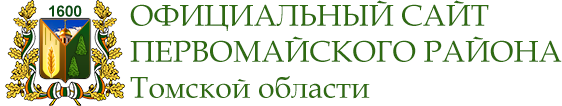 ПОЯСНИТЕЛЬНАЯ ЗАПИСКАК ДОКЛАДУ ГЛАВЫ ПЕРВОМАЙСКОГО РАЙОНА«О ДОСТИГНУТЫХ ЗНАЧЕНИЯХ ПОКАЗАТЕЛЕЙ ДЛЯ ОЦЕНКИ ЭФФЕКТИВНОСТИ ДЕЯТЕЛЬНОСТИ ОРГАНОВ МЕСТНОГО САМОУПРАВЛЕНИЯ ГОРОДСКИХ ОКРУГОВ И МУНИЦИПАЛЬНЫХ РАЙОНОВ ТОМСКОЙ ОБЛАСТИ ЗА 2020 ГОД И ПЛАНИРУЕМЫХ ЗНАЧЕНИЯХ НА 3-ЛЕТНИЙ ПЕРИОД»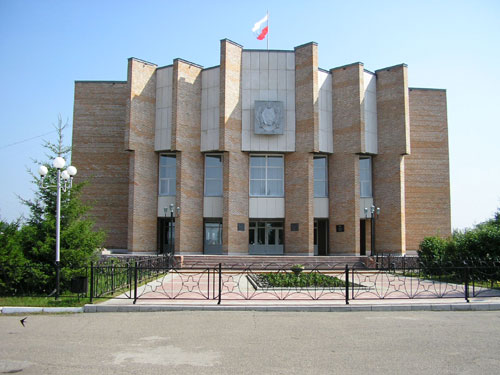 с. Первомайское2021ОГЛАВЛЕНИЕРАЗДЕЛ 1. ЭКОНОМИКА1.1. Основные социально-экономические показателиПервомайский район является одним из динамично развивающихся муниципалитетов Томской области.Об этом свидетельствуют основные социально-экономические показатели:- объем отгруженных товаров собственного производства по кругу крупных и средних предприятий вырос на 57% по сравнению с прошлым годом и составил 120,5 млн. руб.;- оборот организаций по кругу крупных и средних организаций за 2020 год составил 2,5 млрд.руб. – вырос на 46% по сравнению с 2019 годом;- введено в действие жилых домов на 55% больше, чем в прошлом году – это 3026 кв.м. жилья;- среднемесячная начисленная заработная плата по крупным и средним предприятиям выросла на 10% и составила 32,7 тыс.руб.- снизились темпы миграционной убыли за последние 5 лет, если в 2015 году этот показатель составлял -344 чел., то в 2020 году всего -19 человек. По состоянию на 01.01.2021 года на территории района проживает 16331 человек.1.2. БюджетКонсолидированный бюджет Первомайского района за 2020 год по доходам исполнен в сумме 884,9 млн.руб., за счет налоговых и неналоговых доходов и за счет нецелевой финансовой помощи из областного бюджета. Темп роста (снижения) к 2019 году - 92% .Объем налоговых и неналоговых доходов спрогнозирован в сумме 159,9 млн.руб., исполнен в сумме 164,8 млн. рублей, что составляет 103,0 % исполнения годового плана. Темп роста к уровню прошлого года в сопоставимых условиях составил 107,1 %.В структуре доходов районного бюджета налоговые и неналоговые доходы  занимают 18,6% (2019 год – 15,0%).Доходы бюджета за 2020 год на одного жителя Первомайского района составили 53845 руб.За 12 месяцев 2020 года исполнение расходной части бюджета составило 879,2 млн. руб. или 99,6 % к плану. Просроченная кредиторская задолженность бюджетных учреждений на 01.01.2021 года отсутствует.На территории Первомайского района реализуется 23 муниципальных программы, также район принимает участие в 14 государственных программах. На один рубль местного бюджета привлечено 15,2 рублей из областного и федерального бюджетов.В экономической структуре расходов консолидированного бюджета как и в предыдущие годы наибольшую долю занимает фонд оплаты труда, на втором месте прочие расходы и на третьем месте коммунальные расходы. В 2020 году увеличились расходы на ФОТ, дорожное хозяйство, господдержку отдельных отраслей экономики и прочие расходы. Наоборот уменьшились коммунальные расходы, расходы на капитальный ремонт и содержание муниципальных учреждений и меры соцподдержки.Расходы бюджета за 2020 год на одного жителя Первомайского района составили 53497 руб.1.3. Развитие бизнеса и повышение инвестиционной привлекательности районаОдним из основных показателей улучшения социально-экономического положения является развитие производства в муниципалитете. В нашем районе центральные позиции в экономике занимают промышленная и аграрная отрасли.1.3.1. ЛесСегодня в лесной отрасли осуществляют деятельность 1 крупное, 1 среднее и 37 малых предприятий.Численность работающих на предприятиях лесной отрасли составляет более полутора тысяч человек, средняя заработная плата составляет более 36 тыс.руб. Объем заготовки древесины за прошлый год составил 1231,2 тыс.куб.м., за последние 5 лет этот показатель увеличился более, чем в 2 раза.	Основными задачами в развитии отрасли являются сохранение объемов заготовки древесины, организация глубокой переработки лесоматериалов, утилизация древесных отходов. 	Запланировано строительство блочно-модульной котельной в п. Улу-Юл, которая позволит решить проблему утилизации древесных отходов, благодаря использованию технологической щепы в качестве топлива.1.3.2. Сельское хозяйствоЧисленность работников на предприятиях сельского хозяйства составляет более 380 человек, кроме этого в сельхозпроизводстве осуществляют деятельность 25 крестьянских (фермерских) хозяйств, 4 сельскохозяйственных кооператива и 7384 личных подсобных хозяйства, среднемесячная заработная плата по отрасли составляет 33 тыс. руб.По итогам 2020 года достигнуты следующие результаты деятельности в сельском хозяйстве:- произведено мяса 2523 тонны (рост к уровню прошлого года 104,9%);- произведено молока 4654 тонны (рост к уровню прошлого года 141,2%)- наличие КРС на предприятиях 5739 голов (рост к уровню прошлого года 113,8%)- наличие свиней на предприятиях 9232 головы (рост к уровню прошлого года 110%)Основные задачи в развитии отрасли – это вовлечение в оборот неиспользуемых земель и оформление права пользования земельными участками сельскохозяйственного назначения, приобретение высокопродуктивного племенного скота, создание новых и развитие существующих КФХ, развитие кооперации, развитие малых форм хозяйствования, рост доходов сельского населения.1.3.3. ИнвестицииОснова развития любой территории – это налоги, рабочие места, дополнительное финансирование, чего можно достичь благодаря привлечению инвестиций. В Первомайском районе реализуются инвестиционные проекты, по результатам которых будут открыты новые производства и созданы новые рабочие места.В прошлом году мы включились в реализацию проектов по органическому сельскому хозяйству. Проект «Организация экспортно-ориентированной переработки льна в Томской области» получил развитие. ООО «Агро» начали монтаж цеха по переработке льна. В 2020 году начинающие фермеры получили поддержку в сумме 14 млн.руб. – это:- ГКФХ Кибисова Наталья Александровна, получила грант 5 млн.руб. на разведение КРС молочного направления в с. Сергеево. Общая стоимость проекта составляет 5,6 млн.руб. Наталья планирует производить 385 тонн молока в год к 2024 году. - ГКФХ Моисеев Руслан Салихович получил грант 3 млн.руб. на реализацию проекта по производству органического меда в п. Заречный. Общая стоимость проекта составляет 4,3 млн.руб. Фермер планирует приобретение 300 пчелосемей;- ГКФХ Попов Михаил Васильевич получил грант 5 млн.руб. на развитие фермы мясного направления. В этом году он уже приобрел фронтальный погрузчик для заготовки кормов. В планах приобретение 40 нетелей породы герефорд;- готовится к запуску цех по переработке молока в с. Сергеево – проект реализует кооператив «Крестьянский»;- кооператив «Век» в с. Новомариинка в этом году удостоен золотой медали на всероссийской агропромышленной выставке «Золотая осень - 2020» в номинации «Лучшая семейная животноводческая ферма» за высокие показатели в производстве и переработке продукции животноводства.1.3.4. Малый бизнесЗначительную роль в экономике муниципального образования Первомайский район играет малый и средний бизнес, который обеспечивает значимые налоговые поступления в бюджет.	Сектор малого бизнеса представляют 405 субъектов, в том числе 293 ИП. В отчетном году создано более 60 новых субъектов малого и среднего предпринимательства. Доля налоговых отчислений в бюджет района составляет 22,5%, в том числе 1,8% от ИП. В прошлом году в Первомайском районе успешно стартовал пилотный проект по сокращению уровня бедности, в котором малоимущие граждане могут получить социальную помощь до 250 тыс.руб. на развитие бизнеса. Такую поддержку по итогам 2020 года получили более 47 предпринимателей  – это проекты из сферы сельского хозяйства, торговли, бытовых услуг, грузоперевозок, услуг ЖКХ, производства мебели и деревянных игрушек, услуги индустрии красоты и даже две фотостудии. Общая сумма поддержки предпринимателей данного проекта составляет свыше 11,5 млн. руб.В прошлом году трое предпринимателей стали победителями муниципального конкурса предпринимательских проектов «Успешный старт» на общую сумму 1 млн.руб. – это мастерская по ремонту электроники и два фермерских хозяйства в с. Торбеево и в с. Сергеево.С целью увеличения объемов вылова рыбы 2 предпринимателя получили субсидии на приобретение маломерных судов, лодочных моторов, орудий лова и холодильного оборудования в общей сумме 800 тыс.руб.Проводимая комплексная работа по созданию комфортной бизнес-среды позволяет сохранять стабильной ситуацию на рынке труда, а также создавать новые рабочие места: за 2020 год в Первомайском районе создано более 50 таких рабочих мест, в перспективе создание более 100 новых рабочих мест в Березовской ферме, а также на предприятиях лесной отрасли в п. Улу-Юл (ООО «Визант», ООО «А-Лес»)1.4. Занятость населенияОднако, распространение новой коронавирусной инфекции спровоцировало рост безработицы по всей стране. Эта проблема коснулась и нашего района. Численность экономически активного населения Первомайского района на 01.01.2021 года составляла 10208 чел., из них безработных граждан 590 человек, таким образом по итогам 2020 года уровень безработицы вырос на 3,5% (с 2,3% до 5,8%).За 2020 год в службу занятости населения обратились 1523 человека – это на 734 человека больше, чем в 2019 году. В возрастной структуре безработных наибольшую численность составляют граждане в возрасте 30-49 лет (52,7%).В районе разработан комплекс мероприятий (план) восстановления (до уровня 2019 года) численности занятого населения к IV кварталу 2021 года на территории Первомайского района, который включает в себя организацию взаимодействия с работодателями по социально-экономическим вопросам, организация межведомственного взаимодействия по восстановлению занятости, создание рабочих мест в малом и среднем бизнесе. По итогам проведенных мероприятий уровень безработицы сократится в 2 раза.РАЗДЕЛ 2. КОМПЛЕКС ЖИЛИЩНО-КОММУНАЛЬНЫХ УСЛУГ2.1. СтроительствоНа протяжении нескольких лет муниципалитет оказывает поддержку молодым специалистам и молодым семьям, тем самым стимулируя увеличение рождаемости, как целевого показателя национального проекта «Демография».С 2007 года на территории Первомайского района реализуется программа «Комплексное развитие сельских территорий».За это время улучшили свои жилищные условия 262 семьи, в том числе 62 педагогических работника, 46 врачей, 20 работников сельского хозяйства, 26 – работников культуры, приезжие - 27 человек. На территории Первомайского района было построено 8 многоквартирных домов площадью более 27,0 тыс. кв. метров и 49 индивидуальных домов. По программам «Комплексное развитие сельских территорий» и «Обеспечение жильем молодых семей» на улучшение жилищных условий в 2020 году было выделено более 12 млн.руб. бюджетных средств для 16 семей.В 2020 году приобретено 2 жилых помещения в рамках реализации проекта «Бюджетный дом» в с. Первомайское по ул. Электрической, 2А на сумму 5 млн. рублей для врачей Первомайской больницы.Участие в существующих и новых жилищных программах продолжится. В этом году начнется строительство 5 жилых домов по договору найма жилого помещения, в последующие годы будет построено еще 30 домов.В целом по району за 2020 год введено в действие 33 квартиры общей (полезной) площадью 3026 кв.м., в том числе ИЖС 2880 кв.м.При создании семьи немаловажными вопросами остаются жилищные условия и возможность воспитания детей в комфортных условиях.2.2. БлагоустройствоС целью создания комфортной среды проживания в Первомайском районе проводятся работы по благоустройству. Благодаря национальному проекту «Жильё и городская среда» и программе «Комплексное развитие сельских территорий» реализованы проекты по обустройству Арбата и тротуаров у Первомайской школы, благоустройство общественной территории в с. Комсомольск, где обустроены места для зрителей на стадионе, построена новая баскетбольно-волейбольная площадка в с. Первомайском и обустроен «Сквер памяти».В рамках инициативного бюджетирования в прошлом году реализованы проекты, предложенные непосредственно населением, в 9 населенных пунктах Первомайского района. Благодаря инициативе граждан обустроена вокзальная площадь в с. Первомайском, проведен ремонт водопровода в Комсомольске, Ежах и поселке Узень, проведено благоустройство общественной территории в д. Балагачево и кладбища в Калмаках, обустройство детской площадки в Успенке и стадиона в Туендате, а также обустройство туристической зоны в д. Березовка на Яновом Хуторе. В текущем году конкурсный отбор прошли 17 проектов, в рамках которых будет проведено:- обустройство входной группы «Парк ветеранов», - обустройство памятника ВОВ в п. Новый, - капитальный ремонт водопроводов и водонапорных башен в п. Беляй, д. Крутоложное, д. Ломовицк, д. Торбеево, с. Альмяково, п. Узень, - обустройство кладбищ в д. Березовка, с. Куяново, д. Туендат, - капитальный ремонт сцены стадиона в с. Комсомольск, - обустройство 4 детских площадок в д. Уйданово, п. Орехово, с. Новомариинка, с. Ежи;- обустройство двух площадок сбора ТБО в с. Сергеево.2.3. Развитие транспортной и инженерной инфраструктурыС 2018 года в рамках программы «Комплексное развитие сельских территорий» начато строительство сетей газоснабжения в с. Первомайское. За 3 года было построено 4 этапа газоснабжения – это 52 км газопровода. Всего планируется построить 67 км сетей, завершение 5-6 этапов запланировано на конец 2 квартала 2021 года.В текущем году начнется подключение потребителей к газоснабжению – это 1797 индивидуальных домов, 15 административных зданий1, 19 магазинов, 7 котельных, заключен муниципальный контракт на разработку проектно-сметной документации газоснабжения мкр. «Зеленый» протяженностью 6 км (ул. Кедровая, ул. 65-лет Победы, ул. Пышкинская) 2,7 млн. руб.В настоящее время готовится проект концессионного соглашения по переводу существующих котельных на твердом и жидком топливе на газ в рамках которого будет переоборудовано 8 котельных путем реконструкции либо строительства новых. Определено расположение земельных участков, проведена их топографическая съемка, ведется работа по размещению новых инженерных коммуникаций учитывая существующую застройку (водоснабжение, водоотведение, электроснабжение, связь)Для Первомайского района актуальна задача обеспечения населения чистой питьевой водой, так как из-за природных особенностей вода имеет повышенную жесткость и повышенное содержание железа.В рамках программы «Чистая вода» за последние 4 года в районе установлены локальные станции водоочистки в 11 населенных пунктах. В настоящее время разрабатывается проект по строительству водоподготовки, реконструкции водопроводной сети в с. Первомайское.Ежегодно в Первомайском районе увеличивается количество отремонтированных дорожных покрытий.В прошлом году в районе отремонтировано 6,2 км дорог и 1 км пешеходных дорожек на общую сумму 26 млн. руб., эти работы будут продолжаться и в этом году будет отремонтировано 8,6 км. дорог.РАЗДЕЛ 3. СОЦИАЛЬНАЯ СФЕРА3.1. ОбразованиеВсе работы, которые сегодня проводятся в Первомайском районе, направлены на благополучие наших жителей, как взрослых, так и совсем юных.В 2020 году на территории района реализован ряд крупных инфраструктурных мероприятий в рамках нацпроекта «Образование»:- Региональный проект «Современная школа» - открытие на базе Комсомольской и Улу-Юльской школ центров цифрового и гуманитарного профиля «Точка Роста»;- Региональный проект «Цифровая образовательная среда» - создание на базе Туендатской, Сергеевской и ее филиала в Рождественке цифровой образовательной среды;- Региональный проект «Успех каждого ребёнка» - создание новых мест дополнительного образования на базе ЦДОД.Создание условий для доступного спорта и физической культуры в Первомайском районе является значимым фактором в улучшении демографической ситуации.В рамках нацпроекта «Демография» в 2020 году:- появились спортивные площадки для занятий физической культурой и спортом и подготовки к ГТО на территории спортивной школы в с. Первомайское и Комсомольской школы.Доля населения систематически занимающегося физической культурой и спортом в общей численности населения от 3 до 79 лет в 2020 году составила 35,8% - это 5428 чел.- в прошлом году открыл свои двери второй корпус д/с «Светлячок».- с 1 сентября 2020 года в рамках поручений, данных Президентом РФ, все обучающиеся начальной школы получают бесплатное горячее здоровое питание. В рамках подготовительных работ к реализации данного мероприятия из средств местного бюджета было выделено более 0,5 миллиона рублей, в частности в Ломовицком  филиале Первомайской школы появилась комфортная обеденная зона.- также с 1 сентября 2020 года педагогические работники, осуществляющие функции классного руководителя, получают доплату в размере 5000 рублей. Обязательства, взятые на себя системой образования в этой части, выполнены в полном объёме.Стоит отметить, что столь амбициозные проекты будут реализовываться на территории района и в ближайшие годы.Реализация данных проектов, в том числе, стала возможной благодаря слаженной работе специалистов Администрации Первомайского района и чёткому планированию мероприятий. С целью развития инфраструктуры образования, Администрацией Первомайского района подготовлена проектно - сметная документация на капитальный ремонт Ореховской, Куяновской школ, проведено обследование Комсомольской школы.Комфортные, а главное безопасные условия получения образования – направление работы муниципалитета, о котором никогда не надо забывать! В 2020 году на эти цели было потрачено более 20 млн.рублей (в том числе более 2 млн. из средств местного бюджета). Помимо традиционных мероприятий в области обеспечения безопасности (перезарядка огнетушителей, обработка чердачных помещений, обслуживание АПС и т.п.) было сделано:- установлено ограждение и усилено видеонаблюдение в Туендатской и Беляйской школах;- противодымные двери были установлены в Комсомольском, Улу-Юльском детском саду, в детском саду «Сказка», Комсомольской школе;- появились входные двери, соответствующие требованиям антитеррористической защищённости в Комсомольском детском саду и Улу-Юльской школе.Приобретено 9 единиц автотранспортной техники для перевозки обучающихся из Сергеевской, Комсомольской, Туендатской, Первомайской, Берёзовской, Куяновской школ и школы п.Новый. Причём, 2 автобуса (Куяновская и Первомайская школы) будут направлены на открытие новых маршрутов.Работа, которая проводится на уровне муниципалитета, несомненно даёт свои плоды. По результатам независимой оценки качества образования в общеобразовательных организациях в 2020 году, система образования района расположилась на пятой строчке в общем рейтинге среди муниципалитетов региона.3.2. КультураДля увеличения посещений организаций культуры населением, активного проявления творчества граждан в сфере культуры мы работаем над созданием выставочных проектов, снабжённых цифровыми гидами в формате дополненной реальности, над созданием виртуальных концертных залов, модельных библиотек – в прошлом году такая библиотека появилась в с. Сергеево, в настоящее время проводится переустройство центральной библиотеки в с. Первомайское в модельную. В прошлом году пандемия не позволила нам провести все намеченные культурные мероприятия в очной форме, поэтому многие проекты были реализованы он-лайн – это различные выставки, запись концертов, передач и другое.РАЗДЕЛ 1. ЭКОНОМИКА31.1. Основные социально-экономические показатели31.2. Бюджет31.3. Развитие бизнеса и повышение инвестиционной привлекательности района41.3.1. Лес41.3.2. Сельское хозяйство41.3.3. Инвестиции51.3.4. Малый бизнес61.4. Занятость населения6РАЗДЕЛ 2. ЖИЛИЩНО-КОММУНАЛЬНАЯ СФЕРА72.1. Строительство72.2. Благоустройство82.3. Развитие транспортной и инженерной инфраструктуры8РАЗДЕЛ 3. СОЦИАЛЬНАЯ СФЕРА93.1. Образование93.2. Культура11